Preguntas									Mi Edad:		Te gusto el dip de humus el dia de hoy?Probaste algo nuevo el dia de hoy? (Circula)		SI		NOSi la respuesta es SI, cuales comidas? (Circula)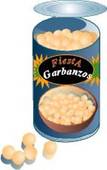 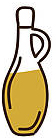 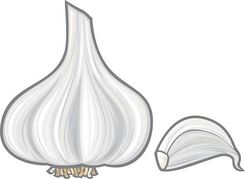 Garbanzos 	  	    Ajo	    	           Aceite de Olivo		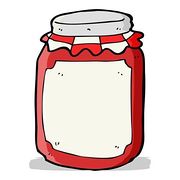 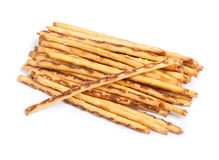 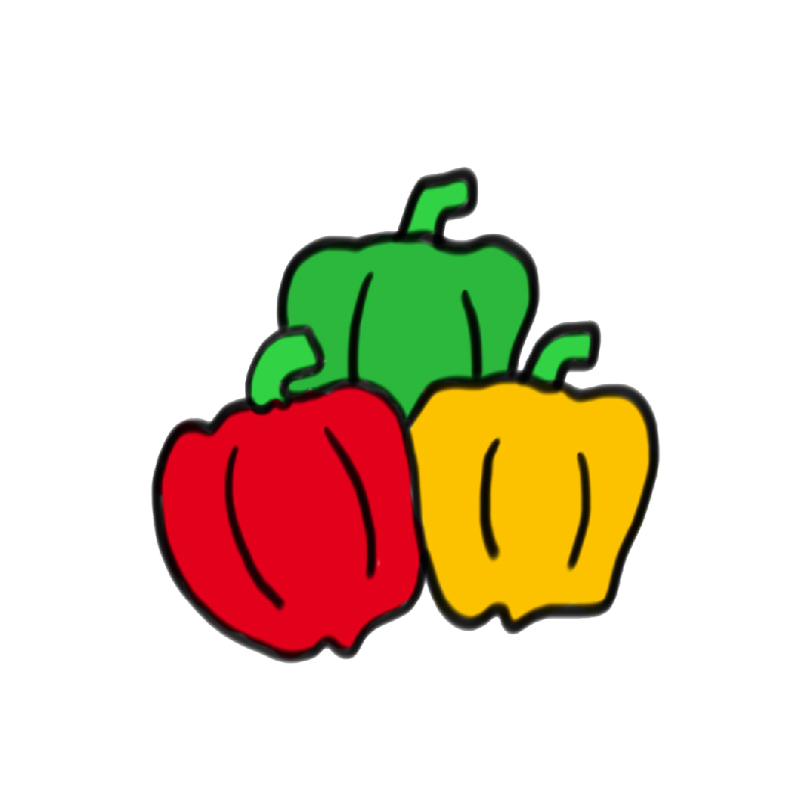 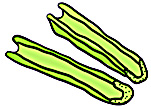 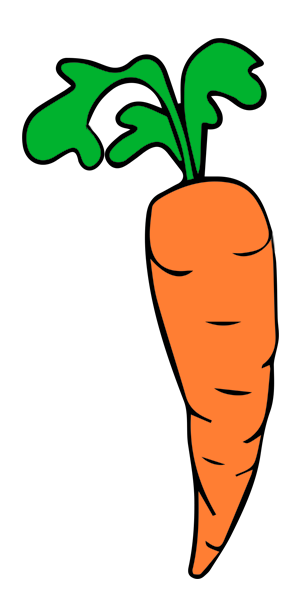 Vegetales		      Pretzels 		    SalsaCual fue tu parte favorita de la leccion de hoy? (Circula)		Aprender sobre la proteina "estrella"		Cocinar		Actividad de colorearQue aprendiste el dia de hoy?Questions									My Age:		Did you like the Hummus Dippers today?Did you try anything new today? (Circle)		YES		NOIf YES, which foods? (Circle)	      Garbanzo Beans 	  	     Garlic	    	   Olive Oil			            Veggie Sticks		        Pretzels 		      SalsaWhat was your favorite part of today’s lesson? (Circle)		Learning about the “star” protein		Cooking 		Coloring ActivityWhat is one thing you learned today?